Инструкция по заполнению форм сбора по численности студентов и аспирантов.Информация вводится на сайте на сайте www.ined.ru в рабочих кабинетах направлении «Стипендии» - «Образовательные организации высшего образования». Запрашиваемые сведения необходимо предоставить в электронном виде в срок не позднее 
17 ноября 2018 года. (Не позднее 17 ноября 2018 года организации должны заблокировать ввод данных, что подтверждает завершения ввода информации). Организации, не завершившие ввод данных,  в конкурсе по распределению квот на стипендии Президента и Правительства РФ не участвуют.Информация вводится по состоянию на 1 октября 2018 года.В бумажном варианте информация предоставляется в Департамент государственной политики в сфере высшего образования и молодёжной политики Минобрнауки России  по адресу: 125993, Москва, ул. Тверская, д. 11ОБРАТИТЬ ВНИМАНИЕ! Всем организациям  НЕОБХОДИМО в рабочих кабинетах раздела «Стипендии» - «Образовательные организации высшего образования» заполнить информацию о контактных лицах  - ссылка «Информация о контактных лицах организации по направлению «Стипендии».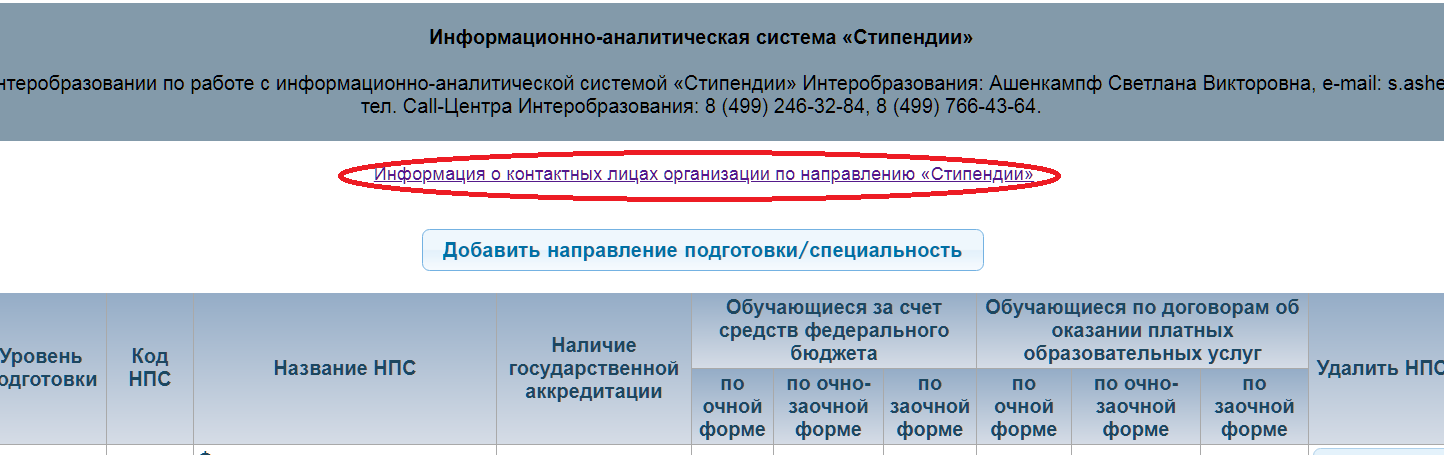  В дальнейшем вся рассылка по данному направлению будет направляться ТОЛЬКО ПО АДРЕСАМ, указанным ы данном разделе. Данную информацию необходимо поддерживать в актуальном состоянии.Вод данных по сбору невозможен без заполнения информации об исполнителях.Порядок заполнения данных на сайте:Нажать кнопку «Добавить направление подготовки/специальность» 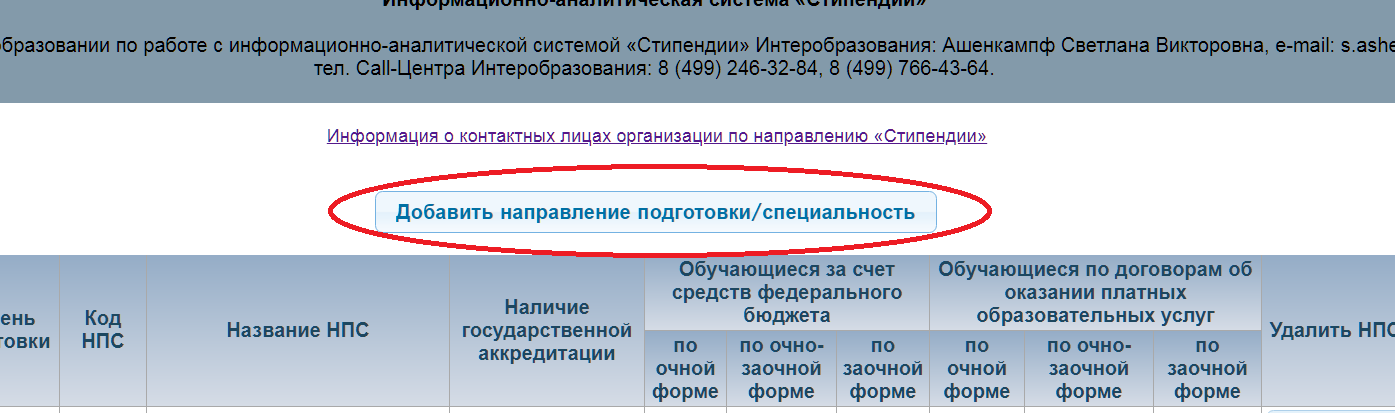 Появиться окно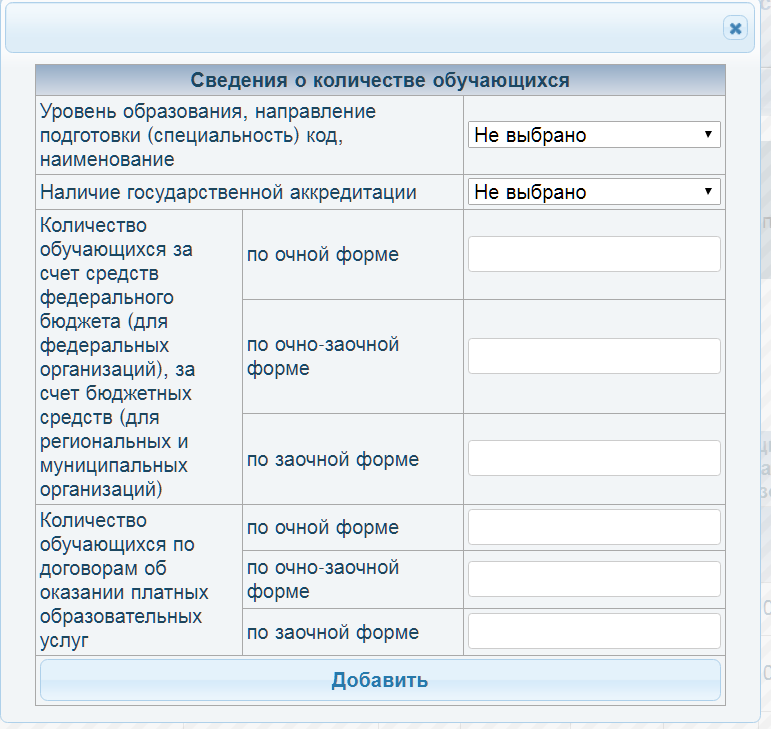 Выбираем уровень образования.







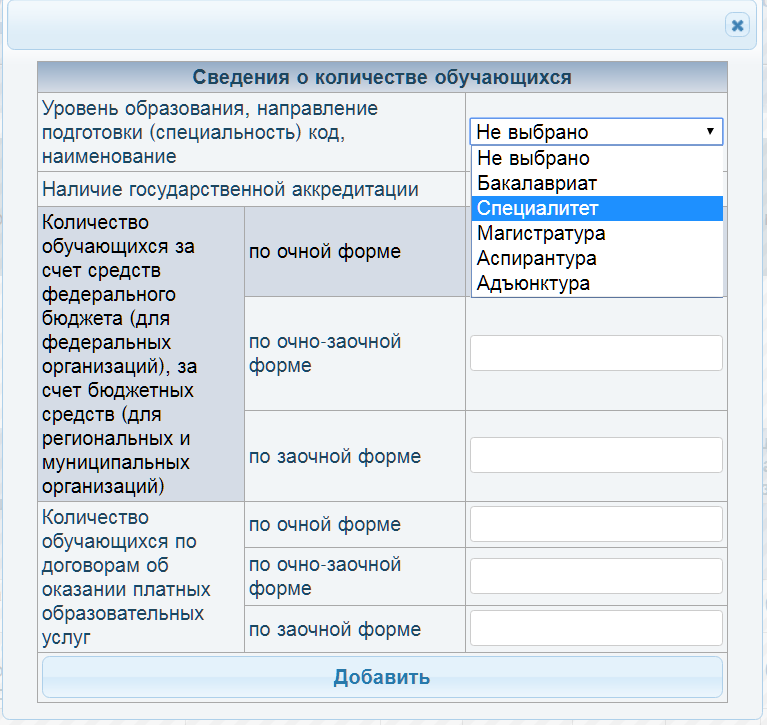 Затем выбираем направление подготовки/специальность.


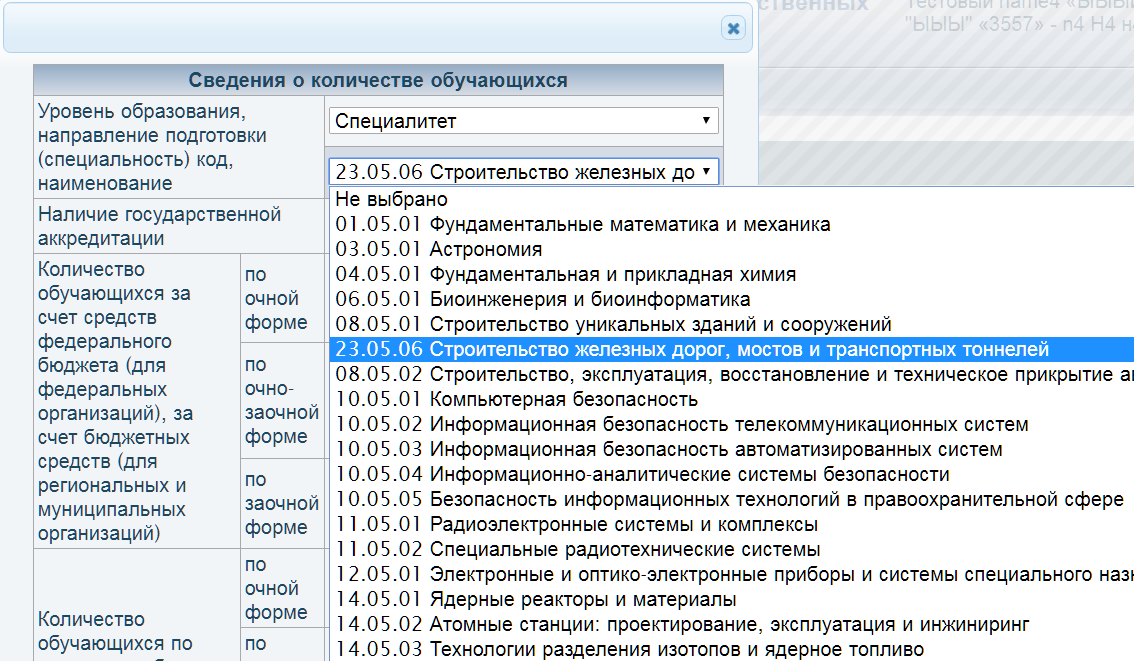 Затем указываем наличие или отсутствие государственной аккредитации по выбранному направлению подготовки/специальности.



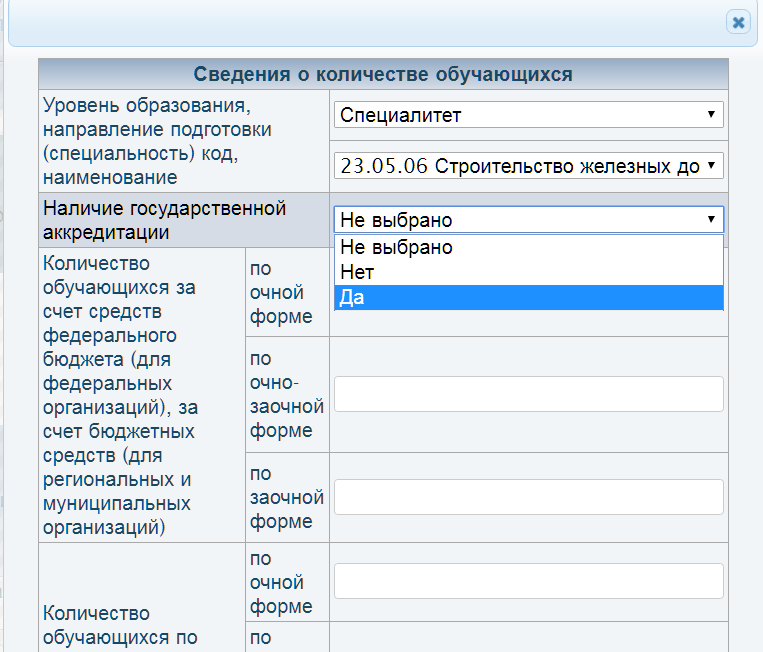 И заполняем количество обучающихся по выбранному направлению подготовки/специальности.
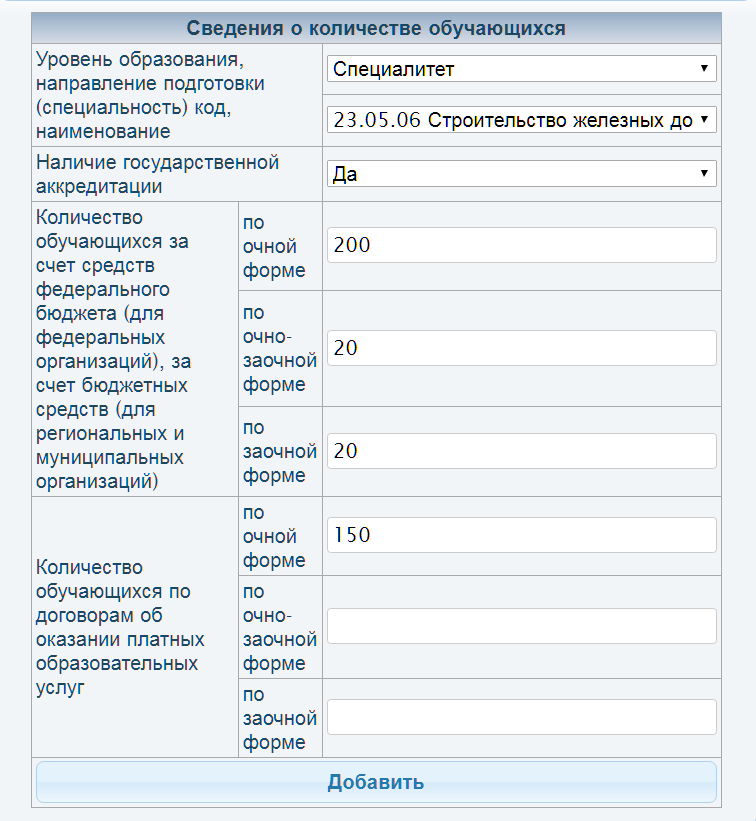 Нажимаем кнопку  «Добавить».
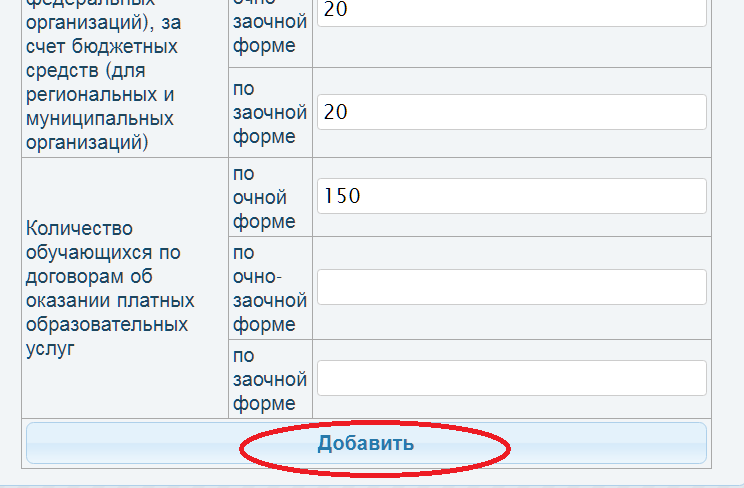 При заполнении всех необходимы полей формы введенные данные появляются в таблице.

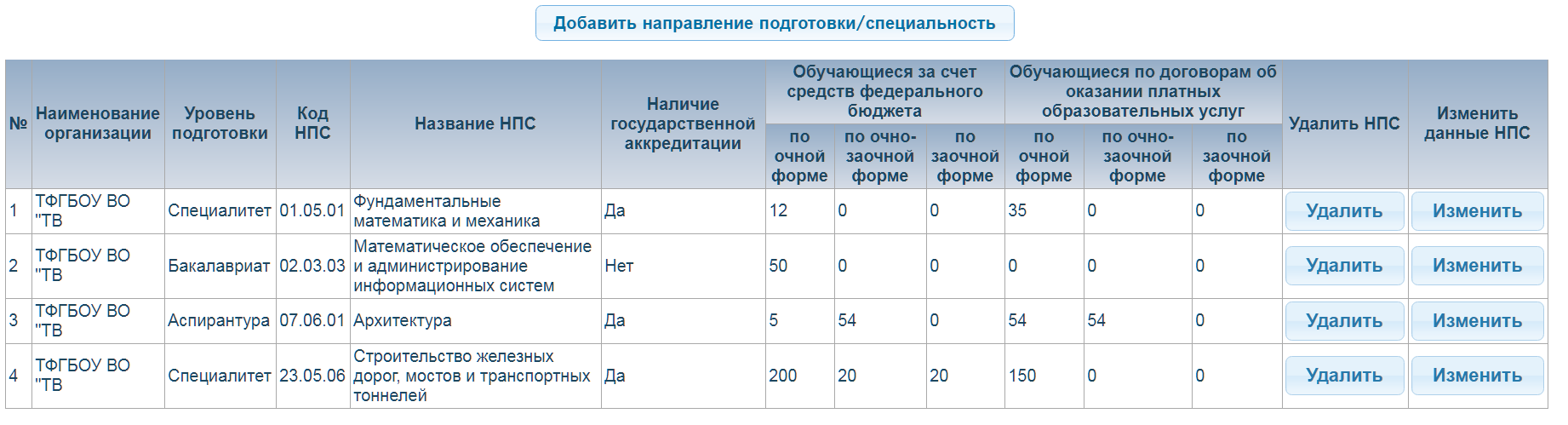 Если форма заполнена не полностью, система выдаст перечень полей, которые необходимо заполнить.

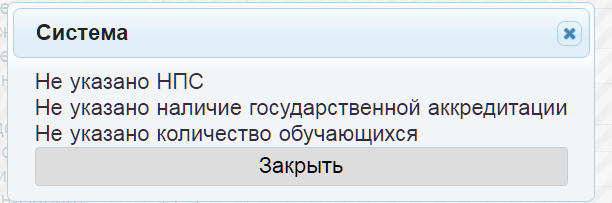 Для выхода из формы без сохранения данных необходимо нажать «крестик».

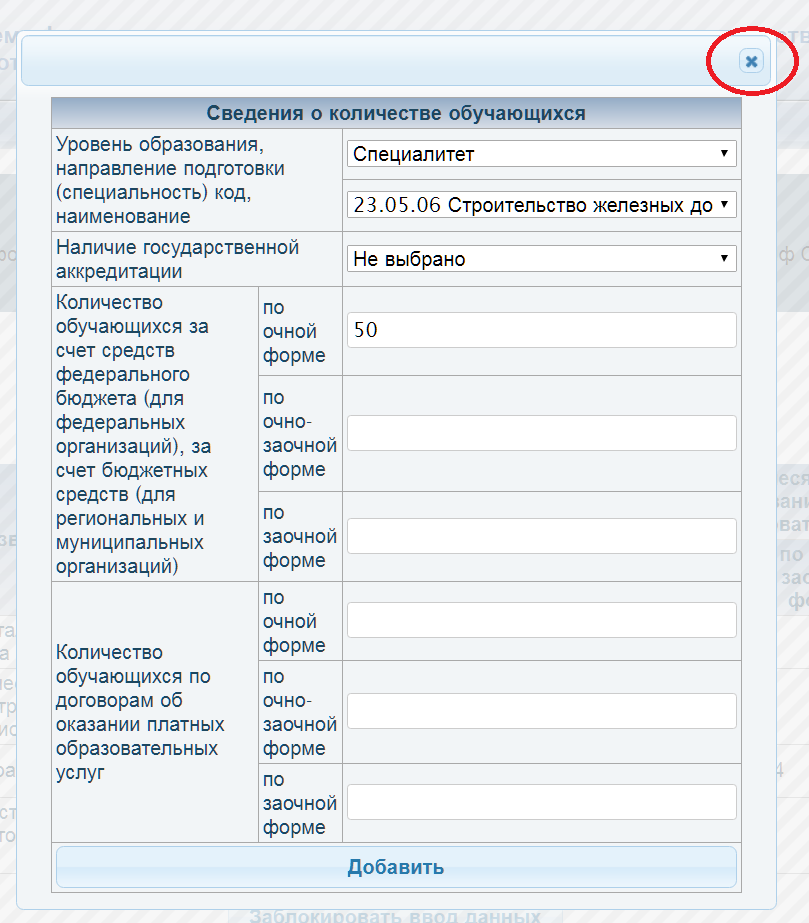 Для удаления сохраненных данных из таблицы – нажать кнопку «Удалить».  

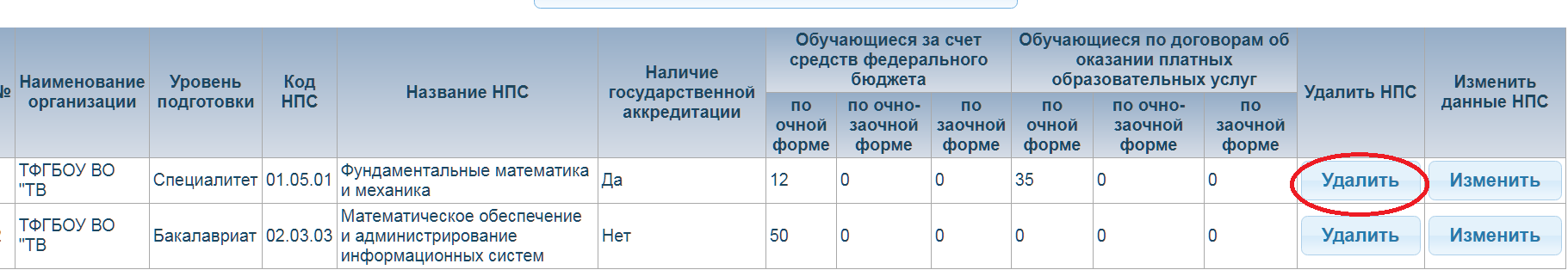 Для изменения сохраненных данных из таблицы – нажать кнопку «Изменить».  

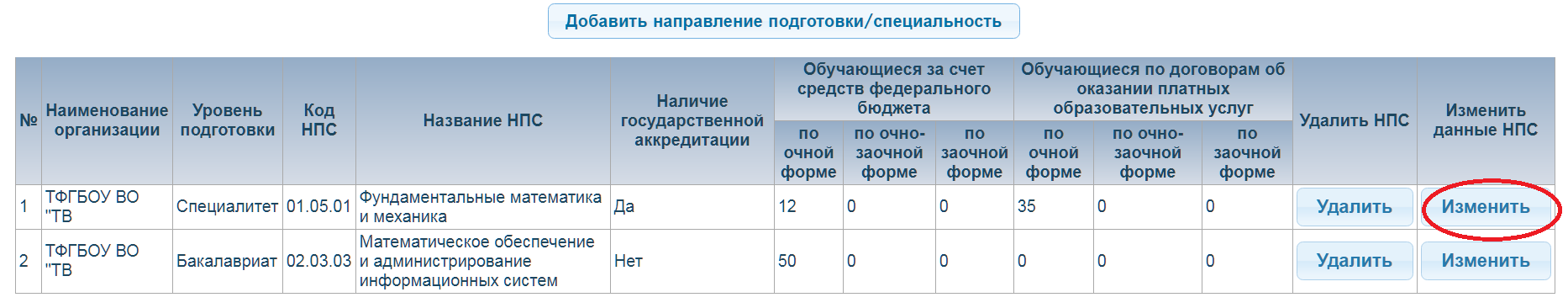 После ввода всех данных необходимо нажать кнопку «Заблокировать ввод данных».

ОБРАТИТЬ ВНИМАНИЕ! После блокировки данных ввод и изменение информации невозможно!
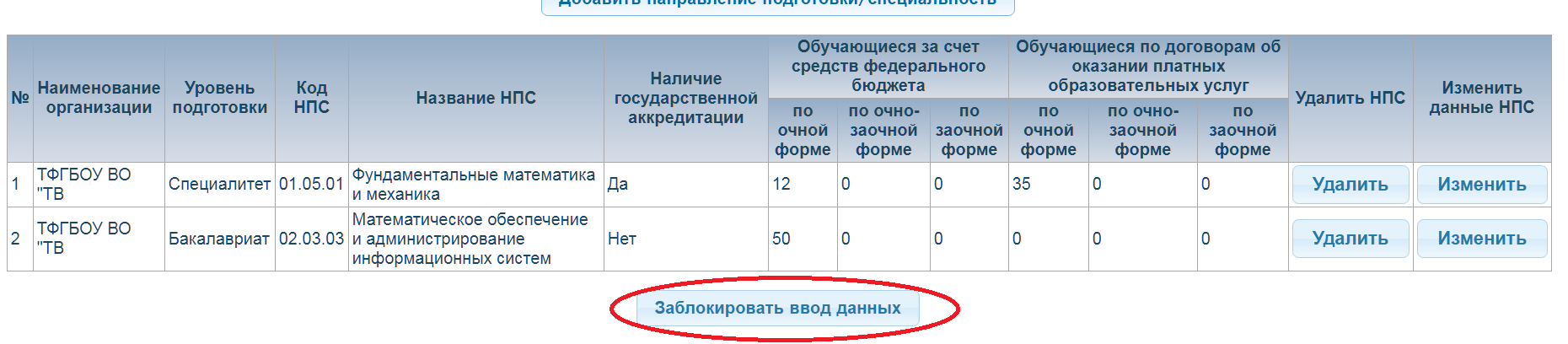 После блокировки ввода данных появляется возможность распечатки приложений и прикрепления сканов.


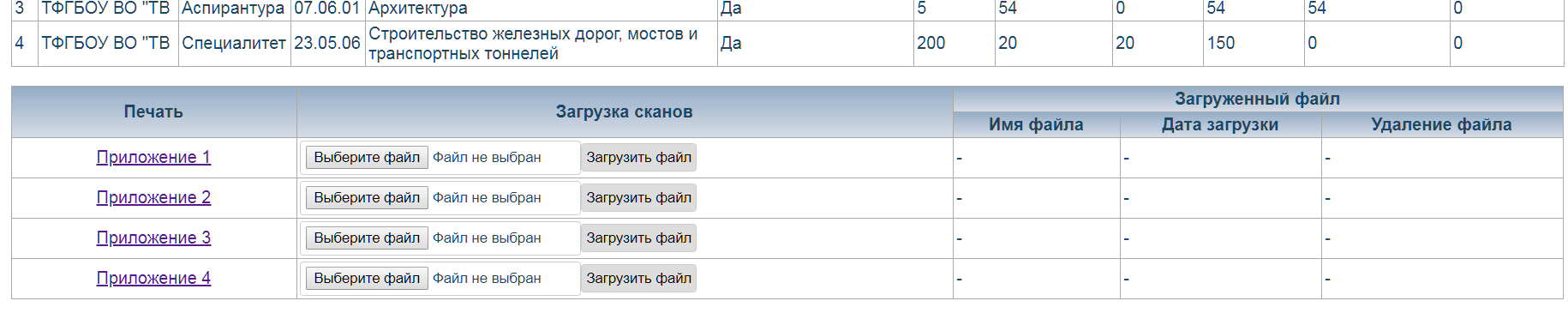 Для распечатки приложений необходимо нажать на ссылку соответствующего приложения.

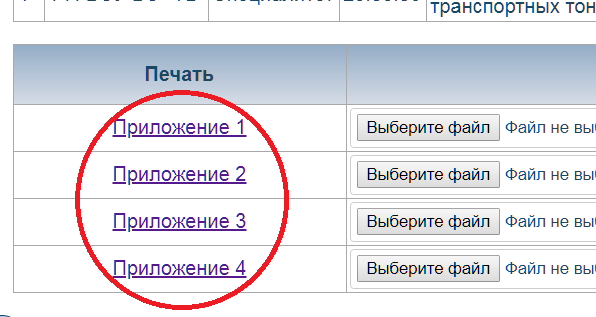 После распечатки приложения подписываются, сканируются. Бумажный вариант отправляется учредителю. Сканированная копия выкладывается в рабочем кабинете.
Для прикрепления скана нажимаем кнопку «Выберите файл»,


после выбора файла нажимать кнопку «Загрузить файл».

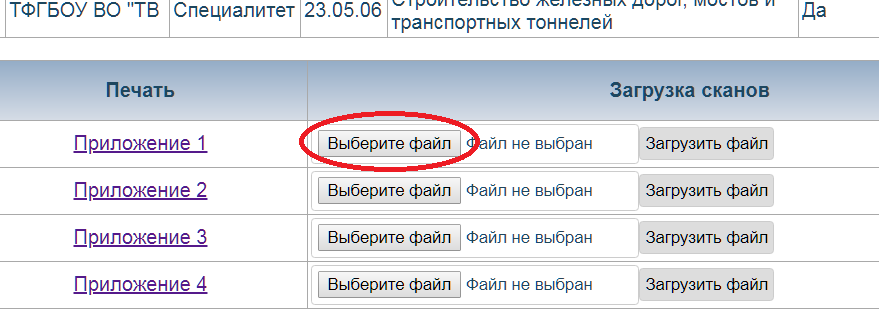 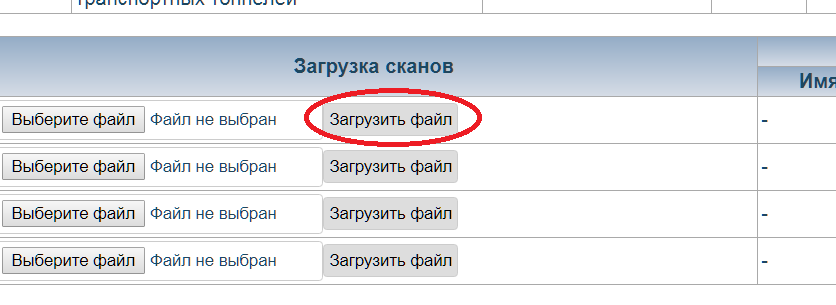 
Информация о загруженном файле появиться в таблице.

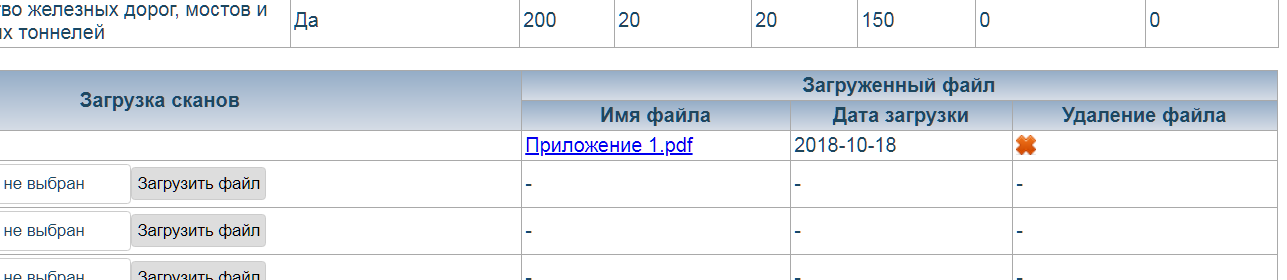 Для удаления ошибочно загруженного файла надо нажать «крестик»


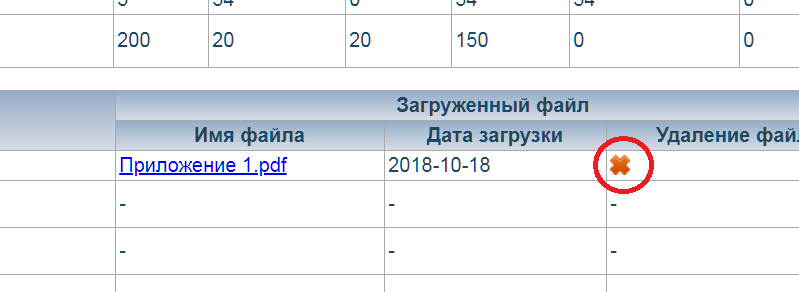 